Hankó Béla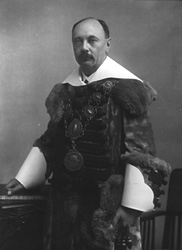 Hankó Béla (Poprád, 1886. július 5. – Toronto, 1959. november 16.) magyar zoológus, ichthyológus, ornitológus, muzeológus, egyetemi tanár, természettudományi szakíró. Zoológiai szakmunkákban nevének rövidítése: „Hankó”.ÉletpályájaA budapesti egyetemen szerzett tanári és bölcsészdoktori oklevelet. 1910-től az állattani tanszéken tanársegéd. 1911-ben a helgolandi, 1912-ben és 1914-ben a nápolyi zoológiai állomáson főként regenerációs kutatásokkal foglalkozott. 1925-ben a közgazdasági egyetemen a halgazdaságtan magántanára és a Magyar Nemzeti Múzeum révfülöpi balatoni biológiai állomásának vezetője. A Tihanyi Biológiai Intézet első igazgatójának nevezték ki 1927-ben.A tihanyi Magyar Biológiai Kutató Intézetben a megalakulástól két éven keresztül igazgató és egyben a balatoni osztály vezetője, míg a társigazgató Verzár Frigyes az általános biológiai osztály élén állt. 1929-től a debreceni egyetemen az állattan tanára. Az Erdélyi Tudományos Intézet (ETI) munkatársaként 1940 és 1944 között a kolozsvári egyetemállatrendszertani intézetének és múzeumának vezetője. Emil Racoviță nagy tisztelője volt és a háborús évek alatt ő gondoskodott, a jeles román tudós Kolozsváron maradt könyvtárának és laboratóriumi felszerelésének hiánytalan megőrzéséről. Élete vége felé 1957-ben kivándorolt Kanadába.MunkásságaTudományos munkássága elsősorban a hidrobiológia (Balaton) és az ichthyológia területén jelentős. Nevéhez fűződik a kisázsiai, elsősorban a török halfauna feltárásának a kezdete. Számottevőek a háziállatok eredetére vonatkozó kutatásai is. Az állatrendszertan területén ismert az Összehasonlító vizsgálatok az ős-eredeti és új-szalontai sertés koponyájáncímű dolgozata, melyet a kolozsvári egyetem természettudományi Acta sorozata közölte (Kolozsvár 1941). Több önálló szakmunkája közül kettő Kolozsvárott jelent meg: A hucul ló és tenyésztése Turjaremetén (Kolozsvár 1942); Székely lovak (Kolozsvár 1943).Nemcsak nagyszámú tudományos és ismeretterjesztő értekezést írt, hanem igen sok gyakorlati irányú közleményt is, például összeállította 25 év halászati irodalmát is. A halfauna kutatására a Halászati Egyesület Répássy Miklóskezdeményezésére halrajzi bizottságot alakított, amelynek munkáját nagyban megkönnyítette Unger Emil kitűnő "Magyar Édesvízi Halhatározó"-ja (1919).Nevéhez köthető fajokCapoeta angorae Hankó, 1925 (török márna)Hemigrammocapoeta kemali Hankó, 1924 (kisázsiai ponty)Seminemacheilus lendlii Hankó, 1924 (anatóliai csík)Cobitis turcica Hankó, 1924 (Atatürk kövicsíkja - Atatürk beceneve volt a turcica)Cobitis simplicispina Hankó, 1924 (anatóliai kövicsík)Pseudophoxinus anatolicus Hankó, 1924 (anatóliai cselle)Forráshttps://hu.wikipedia.org/wiki/Hankó_Béla